ТИНСКИЙ СЕЛЬСКИЙ СОВЕТ ДЕПУТАТОВКРАСНОЯРСКОГО КРАЯСАЯНСКОГО РАЙОНАРЕШЕНИЕ20.12.2022 д. Тинская № 14О бюджете Тинского сельсовета на 2023 годи плановый период 2024-2025 годовНа основании ст.35, 43 Федерального закона от 06.10.2003 г. № 131-ФЗ «Об общих принципах организации местного самоуправления в Российской Федерации», в соответствии с частью 5 статьи 3, статьи 5, 184.1 Бюджетного кодекса Российский Федерации, ст. 2 Положения «О бюджетном процессе в Тинском сельсовете» от 31.10.2017 г. № 13,утвержденного решением Тинского сельского Совета депутатов, руководствуясь  Уставом Тинского сельсовета, сельский Совет депутатов РЕШИЛ:Статья 1. Основные характеристики местного бюджета на 2023 год и плановый период 2024–2025 годов1. Утвердить основные характеристики местного бюджета на 2023 год:1) прогнозируемый общий объем доходов местного бюджета в сумме 5533,1 тыс. рублей;2) общий объем расходов местного бюджета в сумме 5533,1 тыс. рублей;3) дефицит местного бюджета в сумме 0,0 тыс. рублей;4) источники внутреннего финансирования дефицита местного бюджета в сумме 0,0 тыс. рублей согласно приложению 1 к настоящему Решению.2. Утвердить основные характеристики местного бюджета на 2024 год и на 2025 год:1) прогнозируемый общий объем доходов местного бюджета на 2024 год в сумме 5502,2 тыс. рублей и на 2025 год в сумме 5458,9 тыс. рублей;2) общий объем расходов местного бюджета на 2024 год в сумме 5502,2 тыс. рублей, в том числе условно утвержденные расходы в сумме137,6  тыс. рублей, и на 2025 год в сумме 5458,9 тыс. рублей, в том числе условно утвержденные расходы в сумме 272,9 рублей;3) дефицит местного бюджета на 2024 год в сумме 0,0 тыс. рублей и на 2025 год в сумме 0,0 тыс. рублей;4) источники внутреннего финансирования дефицита местного бюджета на 2024 год в сумме 0,0 тыс. рублей и на 2025 год в сумме 0,0 тыс. рублей согласно приложению 1 к настоящему решению.Статья 2. Доходы местного бюджета на 2023 год и плановый период 2024–2025 годовУтвердить доходы местного бюджета на 2023 год и плановый период 2024–2025 годов согласно приложению 2 к настоящему решению.Статья 3. Распределение на 2023 год и плановый период 2024–2025 годов расходов местного бюджета по бюджетной классификации Российской ФедерацииУтвердить в пределах общего объема расходов местного бюджета, установленного статьей 1 настоящего Решения:1) распределение бюджетных ассигнований по разделам и подразделам бюджетной классификации расходов бюджетов Российской Федерации на 2023 год и плановый период 2024–2025 годов согласно приложению 3 к настоящему Решению;2) ведомственную структуру расходов бюджета Тинского  сельсовета на 2023 год и плановый период 2024-2024 годов согласно приложению 4 к настоящему решению3)распределение бюджетных ассигнований  по целевым статьям (муниципальным  программам Тинского сельсовета и непрограммным направлениям деятельности), группам и подгруппам видов расходов классификации расходов бюджета Тинского сельсовета на 2023 год и плановый период 2024–2025 годов согласно приложению 5 к настоящему Решению.Статья 4. Публичные нормативные обязательства Тинского сельсоветаУтвердить общий объем средств местного бюджета на исполнение публичных нормативных обязательств Тинского сельсовета на 2023 год в сумме 0,0 тыс. рублей, на 2024 год в сумме 0,0 тыс. рублей, на 2025 год в сумме 0,0 тыс. рублей.Статья 5. Изменение показателей сводной бюджетной росписи местного бюджета в 2023 году1) Глава администрации Тинского сельсовета, вправе вносить изменения в сводную бюджетную роспись поселения, если отсутствует иной орган местной администрации, осуществляющий составление и организацию исполнения местного бюджета и указанные функции осуществляет глава администрации Тинского сельсовета.2) на сумму доходов, дополнительно полученных от платных услуг, оказываемых муниципальными казенными учреждениями, безвозмездных поступлений от физических и юридических лиц, в том числе добровольных пожертвований, и от иной приносящей доход деятельности, осуществляемой муниципальными казенными учреждениями, сверх утвержденных настоящим решением и (или) бюджетной сметой бюджетных ассигнований на обеспечение деятельности муниципальных казенных учреждений и направленных на финансирование расходов данных учреждений в соответствии с бюджетной сметой;3) в случаях образования, переименования, реорганизации, ликвидации органов местного самоуправления, перераспределения их полномочий и численности в пределах общего объема средств, предусмотренных настоящим решением на обеспечение их деятельности;4) в случаях переименования, реорганизации, ликвидации, создания муниципальных учреждений, перераспределения объема оказываемых муниципальных услуг, выполняемых работ и (или) исполняемых муниципальных функций и численности в пределах общего объема средств, предусмотренных настоящим решением на обеспечение их деятельности;5) в случае перераспределения бюджетных ассигнований в пределах общего объема расходов, предусмотренных муниципальному бюджетному учреждению в виде субсидий, включая субсидии на финансовое обеспечение выполнения муниципального задания, субсидии на цели, не связанные с финансовым обеспечением выполнения муниципального задания, бюджетных инвестиций;6) в случаях изменения размеров субсидий, предусмотренных муниципальным бюджетным учреждениям на финансовое обеспечение выполнения муниципального задания;7) в случае перераспределения бюджетных ассигнований в пределах общего объема средств, предусмотренных настоящим решением по главному распорядителю средств районного бюджета муниципальным бюджетным учреждениям в виде субсидий на цели, не связанные с финансовым обеспечением выполнения муниципального задания;8) по главным распорядителям средств районного бюджета и муниципальным образованиям района с соответствующим увеличением объема средств субвенций, субсидий, предоставляемых местным бюджетам из краевого бюджета - на сумму средств, предусмотренных настоящим решением для финансирования расходов на региональные выплаты и выплаты, обеспечивающие уровень заработной платы работников бюджетной сферы не ниже размера минимальной заработной платы (минимального размера оплаты труда);9) в пределах общего объема средств, предусмотренных настоящим решением для финансирования мероприятий в рамках одной муниципальной программы Тинского сельсовета, после внесения изменений в указанную программу в установленном порядке;10) на сумму остатков средств, полученных от платных услуг, оказываемых муниципальными казенными учреждениями, безвозмездных поступлений от физических и юридических лиц, в том числе добровольных пожертвований, и от иной приносящей доход деятельности, осуществляемой муниципальными казенными учреждениями, по состоянию на 1 января 2022 года, которые направляются на финансирование расходов данных учреждений в соответствии с бюджетной сметой;11) в случае установления наличия потребности у Тинского сельсовета в неиспользованных по состоянию на 1 января 2023 года остатках межбюджетных трансфертов, полученных в форме субвенций, субсидий и иных межбюджетных трансфертов, имеющих целевое назначение, которые могут быть использованы в 2023 году на те же цели либо на погашение кредиторской задолженности, в том числе остатках субсидий, предоставленных в рамках долгосрочных целевых программ, прекративших свое действие в 2022 году, в соответствии с решениями главных администраторов доходов местного бюджета.Статья 6. Индексация размеров денежного вознаграждения лиц, замещающих муниципальные должности администрации Тинского сельсовета, и должностных окладов муниципальных служащих администрации Тинского сельсоветаРазмеры денежного вознаграждения лиц, замещающих муниципальные должности администрации Тинского сельсовета, и должностных окладов муниципальных служащих администрации Тинского сельсовета,  проиндексированные в 2022 году, увеличиваются (индексируются): в 2023 году на 5,6 % с 1 октября 2023 года, в плановом периоде 2024–2025 годов на коэффициент, равный 1. С 1 января 2023  года увеличение на 10% фондов оплаты труда муниципальных служащих администрации Тинского сельсовета.Статья 7. Индексация заработной платы работников муниципальных учрежденийЗаработная плата работников муниципальных учреждений, за исключением заработной платы отдельных категорий работников, увеличение оплаты труда которых осуществляется в соответствии с указами Президента Российской Федерации, предусматривающими мероприятия по повышению заработной платы, а также в связи с увеличением региональных выплат и (или) выплат, обеспечивающих уровень заработной платы работников бюджетной сферы не ниже размера минимальной заработной платы (минимального размера оплаты труда), увеличивается (индексируется):в 2023 году на 4 процента с 1 октября 2023 года.Статья 8. Особенности исполнения местного бюджета в 2023 году1.Установить, что не использованные по состоянию на 1 января 2023 года остатки межбюджетных трансфертов, предоставленных Тинскому сельсовету за счет средств федерального бюджета в форме субвенций, субсидий и иных межбюджетных трансфертов, имеющих целевое назначение, подлежат возврату в краевой бюджет в течение первых 10 рабочих дней 2023 года.2. Остатки средств местного бюджета на 1 января 2023 года в полном объеме, за исключением неиспользованных остатков межбюджетных трансфертов, полученных из федерального бюджета в форме субсидий, субвенций и иных межбюджетных трансфертов, имеющих целевое назначение, могут направляться на покрытие временных кассовых разрывов, возникающих в ходе исполнения краевого бюджета в 2023 году, а также на увеличение бюджетных ассигнований на оплату заключенных от имени Тинского сельсовета государственных контрактов на поставку товаров, выполнение работ, оказание услуг (за исключением государственных контрактов, предусматривающих осуществление капитальных вложений в объекты муниципальной собственности), подлежавших в соответствии с условиями этих государственных контрактов оплате в отчетном финансовом году, в объеме, не превышающем сумму остатка неиспользованных бюджетных ассигнований на указанные цели, в случае осуществления заказчиком до 1 февраля 2023 года приемки поставленного товара, выполненной работы (ее результатов), оказанной услуги, а также отдельных этапов поставки товара, выполнения работы, оказания услуги по данным государственным контрактам в установленном законодательством порядке.Внесение изменений в сводную бюджетную роспись местного бюджета по расходам на 2023 год в части увеличения бюджетных ассигнований на оплату заключенных государственных контрактов на поставку товаров, выполнение работ, оказание услуг по основаниям, изложенным в абзаце первом настоящего пункта, осуществляется на основании предложений, представленных до 10 февраля 2023 года главными распорядителями средств местного бюджета в министерство финансов Красноярского края.3.Установить, что погашение кредиторской задолженности, сложившейся по принятым в предыдущие годы фактически произведенным, но не оплаченным по состоянию на 1 января 2023 года обязательствам, производится главными распорядителями средств местного бюджета за счет утвержденных им бюджетных ассигнований на 2023 год.Статья 9. Иные межбюджетные трансферты Тинского сельсоветаИные межбюджетные трансферты на осуществление части полномочий по решению вопросов местного значения поселения: в области молодежной политики, физической культуры и спорта, внутреннего муниципального контроля,в соответствии с заключенными  с муниципальным образованием Саянского района соглашениями на 2023 год в сумме 1,4 тыс. рублей, на 2024 год в сумме 1,4 тыс. рублей, на 2025 год в сумме 1,4 тыс. рублей.Статья 10. Дорожный фондУтвердить объем бюджетных ассигнований дорожного фонда Тинского сельсовета на 2023 год в сумме 112,6 тыс. рублей, на 2024 год в сумме 119,1 тыс. рублей, на 2025 год в сумме 125,9 тыс. рублей.Статья 11. Резервный фонд Тинского сельсоветаУстановить, что в расходной части местного бюджета предусматривается резервный фонд администрации Тинского сельсовета на 2023 год и плановый период 2024-2025 годов в сумме 3,0 тыс. рублей ежегодно.Статья 12. Муниципальный внутренний долг Тинского сельсовета1. Установить верхний предел муниципального внутреннего долга Тинского сельсовета по долговым обязательствам Тинского сельсовета:на 1 января 2023 года в сумме 0,0 тыс. рублей, в том числе по муниципальным гарантиям Тинского сельсовета 0,00 тыс. рублей;на 1 января 2024 года в сумме 0,0 тыс. рублей, в том числе по муниципальным гарантиям Тинского сельсовета 0,00 тыс. рублей;на 1 января 2025 года в сумме 0,0 тыс. рублей, в том числе по муниципальным гарантиям Тинского сельсовета 0,00 тыс. рублей.Статья 13. Обслуживание счета местного бюджета1. Кассовое обслуживание исполнения местного бюджета в части проведения и учета операций по кассовым поступлениям в местный бюджет и кассовым выплатам из местного бюджета осуществляется Управлением Федерального казначейства по Красноярскому краю через открытие и ведение лицевого счета местного бюджета администрации Тинского сельсовета.2. Исполнение местного бюджета в части санкционирования оплаты денежных обязательств, открытия и ведения лицевых счетов осуществляется Управлением Федерального казначейства по Красноярскому краю.3. Отдельные полномочия по исполнению местных бюджетов, указанные в пункте 2 настоящей статьи, осуществляются на основании соглашений, заключенных между Администрацией Тинского сельсовета, Управлением Федерального казначейства по Красноярскому краю.Статья 14. Вступление в силу настоящего решения, заключительные и переходные положения1. Поручить администрации Тинского сельсовета ежеквартально предоставлять для публикации в газете «Вести Тинского сельсовета» сведения о ходе исполнения местного бюджета по основным параметрам 2023 года.2. В соответствии со ст. 264.2 Бюджетного кодекса РФ отчет об исполнении местного бюджета за первый квартал, полугодие и девять месяцев, утвержденные главой Тинского сельсовета, направляется в Тинский сельский Совет депутатов.3. Контроль за исполнением решения возложить на постоянную комиссию Тинского сельского Совета по экономической политике, бюджету, финансам и собственности (Йовенко В.В.).4. Настоящее решение подлежит официальному опубликованию в газете «Вести Тинского сельсовета» и размещению в информационно-телекоммуникационной сети Интернет на сайте администрации Саянского района www.adm-sayany.ru».5. Настоящее решение вступает в силу с 1 января 2023 года.Глава Тинского сельсовета, Председатель Тинского сельского Совета депутатов			А.В. Бридов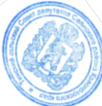 Приложение 2к Решению сельского Совета депутатов от 20.12.2022 № 14«О бюджете Тинского сельсовета на 2023 годи плановый период 2024-2025 годовДоходы бюджета Тинского сельсоветана 2023 год и плановый период 2024-2025 годовПриложение 3к Решению сельского Совета депутатов от 20.12.2022 № 14«О бюджете Тинского сельсовета на 2023 годи плановый период 2024-2025 годов»Распределение бюджетных ассигнований по разделам и подразделам бюджетной классификации расходов бюджетов Российской Федерации на 2023 год и плановый период 2024-2025 годовПриложение № 4к Решению сельского Совета депутатов от 20.12.2022 № 14«О бюджете Тинского сельсовета на 2023 годи плановый период 2024-2025 годов»Ведомственная структура расходов бюджета Тинского сельсоветана 2023 год и плановый период 2024-2025 годовПриложение № 5к Решению сельского Совета депутатов от 20.12.2022 № 14«О бюджете Тинского сельсовета на 2023 годи плановый период 2024-2025 годов»Распределение бюджетных ассигнований  по целевым статьям (муниципальным  программам Тинского сельсовета и непрограммным направлениям деятельности ), группам и подгруппам видов расходов классификации расходов бюджета Тинского сельсоветаПриложение 1к Решению сельского Совета депутатов от 20.12.2022 № 14«О бюджете Тинского сельсовета на 2023 годи плановый период 2024-2025 годов»Источники внутреннего финансирования дефицита бюджета Тинского сельсовета в 2023 год и плановом периоде 2024-2025 годов№ строкиКодНаименование кода группы, подгруппы, статьи, вида источника финансирования дефицита бюджета, кода классификации операций сектора государственного управления, относящихся к источникам финансирования дефицитов бюджетов Российской Федерации СуммаСуммаСумма№ строкиКодНаименование кода группы, подгруппы, статьи, вида источника финансирования дефицита бюджета, кода классификации операций сектора государственного управления, относящихся к источникам финансирования дефицитов бюджетов Российской Федерации 2022 год2023 год2024 год123451 834 01 00 00 00 00 0000 000ИСТОЧНИКИ ВНУТРЕННЕГО ФИНАНСИРОВАНИЯ ДЕФИЦИТОВ БЮДЖЕТОВ0,00,00,02834 01 05 00 00 00 0000 000Изменение остатков средств на счетах по учету средств бюджета0,00,00,03834 01 05 00 00 00 0000 500Увеличение остатков средств бюджетов-5 533,1-5 502,2-5 458,94834 01 05 02 00 00 0000 500Увеличение прочих остатков средств бюджетов-5 533,1-5 502,2-5 458,95834 01 05 02 01 00 0000 510Увеличение прочих остатков денежных средств бюджетов-5 533,1-5 502,2-5 458,96834 01 05 02 01 10 0000 510Увеличение прочих остатков денежных средств бюджетов поселения-5 533,1-5 502,2-5 458,97834 01 05 00 00 00 0000 600Уменьшение остатков средств бюджетов5 533,15 502,25 458,98834 01 05 02 00 00 0000 600Уменьшение прочих остатков средств бюджетов5 533,15 502,25 458,99834 01 05 02 01 00 0000 610Уменьшение прочих остатков денежных средств бюджетов5 533,15 502,25 458,910834 01 05 02 01 10 0000 610Уменьшение прочих остатков денежных средств бюджетов поселения5 533,15 502,25 458,9ВсегоВсегоВсего0,00,00,0№ строкиКод бюджетной классификацииКод бюджетной классификацииКод бюджетной классификацииКод бюджетной классификацииКод бюджетной классификацииКод бюджетной классификацииКод бюджетной классификацииКод бюджетной классификацииНаименование кода классификации доходов бюджетаДоходы бюджета Тинского сельсовета 2023годаДоходы  бюджета  Тинского сельсовета 2024годаДоходы  бюджета Тинского сельсовета 2025года№ строкикод главного администраторакод группыкод подгруппыкод статьикод подстатьикод элементакод группы   подвидакод  аналитической группы  подвидаНаименование кода классификации доходов бюджетаДоходы бюджета Тинского сельсовета 2023годаДоходы  бюджета  Тинского сельсовета 2024годаДоходы  бюджета Тинского сельсовета 2025года№ строкикод главного администраторакод группыкод подгруппыкод статьикод подстатьикод элементакод группы   подвидакод  аналитической группы  подвидаНаименование кода классификации доходов бюджетаДоходы бюджета Тинского сельсовета 2023годаДоходы  бюджета  Тинского сельсовета 2024годаДоходы  бюджета Тинского сельсовета 2025года100010000000000000000НАЛОГОВЫЕ И НЕНАЛОГОВЫЕ ДОХОДЫ385,7401,4419,4218210100000000000000НАЛОГИ НА ПРИБЫЛЬ, ДОХОДЫ45,747,949,8318210102000010000110Налог на доходы физических лиц45,747,949,8418210102010010000110Налог на доходы физических лиц с доходов, источником которых является налоговый агент, за исключением доходов, в отношении которых исчисление и уплата налога осуществляются в соответствии со статьями 227, 2271 и 228 Налогового кодекса Российской Федерации45,747,949,8500010300000000000000Налог на товары (работы,услуги),реализуемые на территории Российской Федерации112,6119,1125,9610010302000010000110Акцизы по подакцизным товарам (продукции) производимым на территории Российской Федерации112,6119,1125,9710010302230010000110Доходы от уплаты акцизов на дизельное топливо, подлежащие распределению между бюджетами субъектов Российской Федерации и местными бюджетами с учетом установленных дифференцированных нормативов отчислений в местные бюджеты53,356,860,2810010302231010000110Доходы от уплаты акцизов на дизельное топливо, подлежащие распределению между бюджетами субъектов Российской Федерации и местными бюджетами с учетом установленных дифференцированных нормативов отчислений в местные бюджеты (по нормативам, установленным Федеральным законом о федеральном бюджете в целях формирования дорожных фондов субъектов Российской Федерации)53,356,860,2910010302240010000110Доходы от уплаты акцизов на моторные масла для дизельных и (или) карбюраторных (инжекторных) двигателей, подлежащие распределению между бюджетами субъектов Российской Федерации и местными бюджетами с учетом установленных дифференцированных нормативов отчислений в местные бюджеты0,40,40,41010010302241010000110Доходы от уплаты акцизов на моторные масла для дизельных и (или) карбюраторных (инжекторных) двигателей, подлежащие распределению между бюджетами субъектов Российской Федерации и местными бюджетами с учетом установленных дифференцированных нормативов отчислений в местные бюджеты (по нормативам, установленным Федеральным законом о федеральном бюджете в целях формирования дорожных фондов субъектов Российской Федерации)0,40,40,41110010302250010000110Доходы от уплаты акцизов на автомобильный бензин, подлежащие распределению между бюджетами субъектов Российской Федерации и местными бюджетами с учетом установленных дифференцированных нормативов отчислений в местные бюджеты65,969,372,71210010302251010000110Доходы от уплаты акцизов на автомобильный бензин, подлежащие распределению между бюджетами субъектов Российской Федерации и местными бюджетами с учетом установленных дифференцированных нормативов отчислений в местные бюджеты (по нормативам, установленным Федеральным законом о федеральном бюджете в целях формирования дорожных фондов субъектов Российской Федерации)65,969,372,71310010302260010000110Доходы от уплаты акцизов на прямогонный бензин, подлежащие распределению между бюджетами субъектов Российской Федерации и местными бюджетами с учетом установленных дифференцированных нормативов отчислений в местные бюджеты-7,0-7,4-7,41410010302261010000110Доходы от уплаты акцизов на прямогонный бензин, подлежащие распределению между бюджетами субъектов Российской Федерации и местными бюджетами с учетом установленных дифференцированных нормативов отчислений в местные бюджеты (по нормативам, установленным Федеральным законом о федеральном бюджете в целях формирования дорожных фондов субъектов Российской Федерации)-7,0-7,4-7,41500010500000000000110Налоги на совокупный доход30,431,133,91618210503000010000110Единый сельскохозяйственный налог30,431,133,91718210503010010000110Единый сельскохозяйственный налог30,431,133,91800010600000000000000НАЛОГИ НА ИМУЩЕСТВО157,0163,3169,81900010601000000000110Налог на имущество физических лиц12,513,013,52018210601030100000110Налог на имущество физических лиц,взимаемый по ставкам,  применяемым к объектам налогообложения,расположенным в границах сельских поселений.12,513,013,52100010606000000000110Земельный налог 144,5150,3156,32200010606040000000110Земельный налог с физических лиц,0,0,02318210606043100000110Земельный налог с физических лиц, обладающих земельным участком, расположенным в границах сельских  поселений144,5150,3156,32400011100000000000000ДОХОДЫ ОТ ИСПОЛЬЗОВАНИЯ ИМУЩЕСТВА, НАХОДЯЩЕГОСЯ В ГОСУДАРСТВЕННОЙ И МУНИЦИПАЛЬНОЙ СОБСТВЕННОСТИ144,5150,3156,32500011105000000000120Доходы, получаемые в виде арендной либо иной платы за передачу в возмездное пользование государственного и муниципального имущества (за исключением имущества бюджетных и автономных учреждений, а также имущества государственных и муниципальных унитарных предприятий, в том числе казенных)40,040,040,02600011105030000000120Доходы от сдачи в аренду имущества, находящегося в оперативном управлении органов государственной власти, органов местного самоуправления,государственных внебюджетных фондов и созданных ими учреждений (за исключением имущества бюджетных и автономных учреждений)40,040,040,02783411105035100000120Доходы от сдачи в аренду имущества, находящегося в оперативном управлении органов управления сельских поселений и созданных ими учреждений (за исключением имущества муниципальных бюджетных и автономных учреждений)40,040,040,02800020000000000000000БЕЗВОЗМЕЗДНЫЕ ПОСТУПЛЕНИЯ4 471,34 381,04 320,42900020200000000000000Безвозмездные поступления от других бюджетов бюджетной системы Российской Федерации4 471,34 381,04 320,43000020210000000000150Дотации бюджетам бюджетной системы Российской Федерации 4 378,84 319,14 319,13100020215001000000150Дотации на выравнивание бюджетной обеспеченности5 147,45 100,85 039,53283420215001100000150Дотации бюджетам сельских поселений на выравнивание бюджетной обеспеченности из бюджета субъекта Российской Федерации5 147,45 100,85 039,53300020215002000000150Дотации бюджетам на поддержку мер по обеспечению сбалансированности бюджетов5 087,25 038,15 038,13400020215002100000150Дотации бюджетам сельских поселений на поддержку мер по обеспечению сбалансированности бюджетов245,6196,5196,53500020216001000000150Дотации на выравнивание бюджетной обеспеченности из бюджетов муниципальных районов,городских округов с внутригородским делением245,6196,5196,53683420216001100000150Дотации бюджетам сельских поселений на выравнивание  бюджетной обеспеченности из бюджетов муниципальных районов3 613,83 613,83 613,83700020230000000000150Субвенции бюджетам субъектов Российской Федерации60,262,71,43800020230024100000150Субвенции бюджетам сельских поселений на выполнение  передаваемых полномочий субъектов Российской Федерации1,41,41,43983420230024107514150Субвенции бюджетам сельских поселений на выполнение государственных полномочий по созданию и обеспечению деятельности административных комиссий(в соответствии с Законом края от23 апреля 2009г. №8-3170 ) в рамках непрограммных расходов органов судебной власти 1,41,41,44000020235118000000150Субвенции бюджетам  на осуществление первичного воинского учета органами местного самоуправления поселений, муниципальных и городских округов58,861,3,04183420235118100000150Субвенции бюджетам  на осуществление первичного воинского учета органами местного самоуправления поселений, муниципальных и городских округов58,861,3,04200020240014100001150Межбюджетные трансферты, передаваемые бюджетам сельских поселений из бюджетов муниципальных районов на осуществление части полномочий по решению вопросов местного значения в соответствии с заключенными соглашениями (на содержание автомобильных дорог общего пользования местного значения)33,50000089000000000000000Всего5 533,15 502,25 458,9№ строкиНаименование показателя бюджетной классификацииРаздел, подразделСумма на  2023 годСумма на 2024 годСумма на 2025 год123451ОБЩЕГОСУДАРСТВЕННЫЕ ВОПРОСЫ01002 688,22 688,22 688,22Функционирование высшего должностного лица субъекта Российской  Федерации и муниципального образования01021020,91020,91020,93Функционирование Правительства Российской Федерации, высших исполнительных органов государственной власти субъектов Российской Федерации, местных администраций01041662,91662,91662,94Резервные фонды01113,03,03,05Другие общегосударственные вопросы01131,41,41,46НАЦИОНАЛЬНАЯ ОБОРОНА020058,861,30,07Мобилизационная и вневойсковая подготовка020358,861,30,08НАЦИОНАЛЬНАЯ БЕЗОПАСНОСТЬ И ПРАВООХРАНИТЕЛЬНАЯ ДЕЯТЕЛЬНОСТЬ03002141,92141,92141,99Обеспечение пожарной безопасности03102141,92141,92141,910НАЦИОНАЛЬНАЯ ЭКОНОМИКА0400112,6119,1125,911Дорожное хозяйство (дорожные фонды)0409112,6119,1125,912ЖИЛИЩНО-КОММУНАЛЬНОЕ ХОЗЯЙСТВО0500531,6354,1230,013Благоустройство0503531,6354,1230,0Условно утвержденные расходы137,6272,9ВсегоВсего5 533,15 502,25 458,9№ строкиНаименование главных распорядителей и наименование показателей бюджетной классификацииКод ведомстваРаздел, подразделЦелевая статьяВид расходовСумма на          2023 годСумма на          2024 годСумма на          2025 год123456781Администрация Тинского  сельсовета8344844,84766,44718,92ОБЩЕГОСУДАРСТВЕННЫЕ ВОПРОСЫ83401002688,22688,22688,23Функционирование высшего должностного лица субъекта Российской Федерации и  муниципального образования83401021020,91020,91020,94Непрограммные расходы Администрации Тинского сельсовет834010285000000001020,91020,91020,95Функционирование высшего должностного лица муниципального образования в рамках непрограммных расходов Администрации Тинского сельсовета834010285000902201020,91020,91020,96Расходы на выплаты персоналу в целях обеспечения выполнения функций государственными (муниципальными) органами, казенными учреждениями, органами управления государственными внебюджетными фондами 834010285000902201001020,91020,91020,97Расходы на выплаты персоналу государственных (муниципальных) органов834010285000902201201020,91020,91020,98Функционирование Правительства Российской Федерации, высших исполнительных органов государственной власти субъектов Российской Федерации, местных администраций83401041662,41662,41662,49Муниципальная подпрограмма Тинского сельсовета "Обеспечение жизнедеятельности  Тинского сельсовета Саянского района Красноярского края"834010401000000001,51,51,510ОТДЕЛЬНЫЕ  МЕРОПРИЯТИЯ834010401900000001,51,51,511Мероприятия по  "Передача полномочий органами местного самоуправления поселения,  органу местного самоуправления Муниципальный район"  в рамках отдельных мероприятий муниципальной программы Тинского сельсовета  "Обеспечение жизнедеятельности Тинского сельсовета Саянского района Красноярского края"834010401900900201,51,51,512Межбюджетные трансферты834010401900900205001,51,51,513 Иные межбюджетные трансферты834010401900900205401,51,51,514Функционирование Правительства Российской Федерации, высших исполнительных органов государственной власти субъектов Российской Федерации, местных администраций83401041660,91660,91660,915Непрограммные расходы Администрации Тинского сельсовет834010485000000001660,91660,91660,916Руководство и управление в сфере установленных функций органов местного самоуправления в рамках непрограммных расходов  Тинского сельсовета834010485000902101660,91660,91660,917Расходы на выплаты персоналу в целях обеспечения выполнения функций государственными (муниципальными) органами, казенными учреждениями, органами управления государственными внебюджетными фондами 834010485000902101001313,61313,61313,618Расходы на выплаты персоналу государственных (муниципальных) органов834010485000902101201313,61313,61313,619Закупка товаров, работ и услуг для обеспечения  государственных (муниципальных) нужд83401048500090210200347,3347,3347,320Прочая  закупка товаров, работ и услуг для обеспечения государственных (муниципальных) нужд83401048500090210240347,3347,3347,321Резервные фонды83401113,03,03,022Непрограммные расходы Администрации Тинского сельсовета834011185000000003,03,03,023Резервные фонды исполнительных органов местных администраций  в рамках непрограммных расходов  Администрации Тинского сельсовета834011185000901103,03,03,024Иные бюджетные ассигнования834011185000901108003,03,03,025Резервные средства834011185000901108703,03,03,026ДРУГИЕ  ОБШЕГОСУДАРСТВЕННЫЕ  ВОПРОСЫ83401131,91,91,927Муниципальная подпрограмма Тинского сельсовета "Обеспечение жизнедеятельности  Тинского сельсовета Саянского района Красноярского края"834011301000000000,50,50,528ОТДЕЛЬНЫЕ  МЕРОПРИЯТИЯ834011301900000000,50,50,529Мероприятия по "Профилактике экстремизма и терроризма в рамках отдельных мероприятий "Муниципальной программы Тинского сельсовета"Обеспечение жизнедеятельности Тинского сельсовета Саянского района Красноярского края"834011301900900300,50,50,530Закупка товаров, работ и услуг для обеспечения  государственных (муниципальных) нужд834011301900900302000,50,50,531Иные закупки товаров, работ и услуг для обеспечения государственных (муниципальных) нужд834011301900900302400,50,50,532Непрограммные расходы муниципального казенного учреждения  Администрации Тинского сельсовета834011385000000001,41,41,433Выполнение государственных полномочий по созданию и обеспечению деятельности административных комиссий в рамках непрограммных расходов Администрации Тинского сельсовета834011385000751401,41,41,434Закупка товаров, работ и услуг для обеспечения  государственных (муниципальных) нужд834011385000751402001,41,41,435Иные   закупки товаров, работ и услуг для обеспечения государственных (муниципальных) нужд834011385000751402401,41,41,436НАЦИОНАЛЬНАЯ ОБОРОНА834020058,861,30,037Мобилизационная и вневойсковая подготовка834020358,861,30,038Непрограммные расходы Администрации Тинской  сельсовет8340203850000000058,861,30,039Осуществление первичного воинского учета на территориях, где отсутствуют военные комиссариаты  в рамках непрограммных расходов Администрации Тинского сельсовета8340203850005118058,861,30,040Расходы на выплаты персоналу в целях обеспечения выполнения функций государственными (муниципальными) органами, казенными учреждениями, органами управления государственными внебюджетными фондами 8340203850005118010054,954,90,041Расходы на выплаты персоналу государственных (муниципальных) органов8340203850005118012054,954,942Закупка товаров, работ и услуг для обеспечения  государственных (муниципальных) нужд834020385000511802003,96,40,043Иные   закупки товаров, работ и услуг для обеспечения государственных (муниципальных) нужд834020385000511802403,96,444НАЦИОНАЛЬНАЯ БЕЗОПАСНОСТЬ И ПРАВООХРАНИТЕЛЬНАЯ ДЕЯТЕЛЬНОСТЬ83403002141,92141,92141,945Обеспечение  первичных мер пожарной безопасности населенных пунктов Тинского сельсовета83403102141,92141,92141,946Муниципальная подпрограмма Тинского сельсовета "Обеспечение жизнедеятельности  Тинского сельсовета Саянского района Красноярского края"834031001000000002141,92141,92141,947Подпрограмма "Обеспечение первичных мер  пожарной безопасности  населенных пунктов Тинского сельсовета"834031001100000002141,92141,92141,948Мероприятия по обеспечению первичных мер пожарной безопасности в рамках подпрограммы "Обеспечение первичных мер пожарной безопасности населенных пунктов Тинского сельсовета" муниципальной программы Тинского сельсовета "Обеспечение жизнедеятельности  Тинского сельсовета Саянского района Красноярского края"834031001100900102141,92141,92141,949Расходы на выплаты персоналу в целях обеспечения выполнения функций государственными (муниципальными) органами, казенными учреждениями, органами управления государственными внебюджетными фондами 834031001100900101001909,81909,81909,850Расходы на выплаты персоналу казенных учреждений834031001100900101101909,81909,81909,851Закупка товаров, работ и услуг для обеспечения  государственных (муниципальных) нужд83403100110090010200232,1232,1232,152Иные   закупки товаров, работ и услуг для обеспечения государственных (муниципальных) нужд83403100110090010240232,1232,1232,153НАЦИОНАЛЬНАЯ  ЭКОНОМИКА8340400112,6119,1125,954ДОРОЖНОЕ  ХОЗЯЙСТВО  (Дорожные фонды)8340409112,6119,1125,955Муниципальная подпрограмма Тинского сельсовета "Обеспечение жизнедеятельности  Тинского сельсовета Саянского района Красноярского края"83404090100000000112,6119,1125,956ОТДЕЛЬНЫЕ  МЕРОПРИЯТИЯ83404090190000000112,6119,1125,957Мероприятие по "Содержанию дорог  Тинского сельсовета" в рамках мероприятий  Муниципальной программы Тинского сельсовета  "Обеспечение жизнедеятельности  Тинского сельсовета Саянского района83404090190090040112,6119,1125,958Закупка товаров, работ и услуг для обеспечения государственных (муниципальных) нужд83404090190090040200112,6119,1125,959Иные   закупки товаров, работ и услуг для обеспечения государственных (муниципальных) нужд83404090190090040240112,6119,1125,960ЖИЛИЩНО-КОМУНАЛЬНОЕ ХОЗЯЙСТВО8340500531,6354,1230,061Благоустройство8340503531,6354,1230,062Муниципальная подпрограмма Тинского сельсовета "Обеспечение жизнедеятельности  Тинского сельсовета Саянского района Красноярского края"83405030100000000531,6354,1230,063ОТДЕЛЬНЫЕ  МЕРОПРИЯТИЯ83405030190000000531,6354,1230,064Мероприятие по"Благоустройству  населенных пунктов" в рамках отдельных мероприятий  Муниципальной программы Тинского сельсовета  "Обеспечение  ЖизнедеятельностиТинского сельсовета Саянского района Красноярского края""83405030190090050531,6354,1230,067Закупка товаров, работ и услуг для обеспечения  государственных (муниципальных) нужд83405030190090050200531,6354,1230,068Иные   закупки товаров, работ и услуг для обеспечения государственных (муниципальных) нужд83405030190090050240531,6354,1230,069Условно утвержденные расходы834137,6272,9Всего5533,15502,25458,9№ строкиНаименование главных распорядителей и наименование показателей бюджетной классификацииЦелевая статьяВид расходовРаздел, подразделСумма на2023 годСумма на2024 годСумма на 2025 год12345671Администрация Тинского  сельсовета5533,15502,25458,92НАЦИОНАЛЬНАЯ БЕЗОПАСНОСТЬ И ПРАВООХРАНИТЕЛЬНАЯ ДЕЯТЕЛЬНОСТЬ03002141,92141,92141,93Обеспечение пожарной безопасности03102141,92141,92141,94Муниципальная подпрограмма Тинского сельсовета "Обеспечение жизнедеятельности Тинского сельсовета Саянского района Красноярского края "010000000003102141,92141,92141,95Подпрограмма "Обеспечение первичных мер пожарной безопасности  населенных пунктов Тинского сельсовета"011000000003102141,92141,92141,96Мероприятия по обеспечению первичных мер  пожарной безопасности в рамках подпрограммы "Обеспечение  первичных мер пожарной безопасности населенных пунктов Тинского сельсовета" муниципальной программы Тинского сельсовета "Обеспечение жизнедеятельности  Тинского сельсовета Саянского района Красноярского края"011009001003102141,92141,92141,97Расходы на выплаты персоналу в целях обеспечения выполнения функций государственными (муниципальными) органами, казенными учреждениями, органами управления государственными внебюджетными фондами 011009001010003101909,81909,81909,88Расходы на выплаты персоналу казенных учреждений011009001011003101909,81909,81909,89Закупка товаров, работ и услуг для  обеспечения государственных (муниципальных) нужд01100900102000310232,1232,1232,110Иные  закупки товаров, работ и услуг для обеспечения государственных (муниципальных) нужд01100900102400310232,1232,1232,111Муниципальная подпрограмма Тинского сельсовета "Обеспечение жизнедеятельности Тинского сельсовета Саянского района Красноярского края"01041,91,91,912ОТДЕЛЬНЫЕ  МЕРОПРИЯТИЯ019000000001041,91,91,913Мероприятия по  "Передача полномочий органами местного самоуправления поселения,  органу местного самоуправления "  в рамках отдельных мероприятий муниципальной программы Тинского сельсовета  "Обеспечение жизнедеятельности  Тинского сельсовета Саянского района Красноярского края"019009002001041,41,41,414Межбюджетные трансферты019009002050001041,41,41,415 Иные межбюджетные трансферты019009002054001041,41,41,416ДРУГИЕ  ОБШЕГОСУДАРСТВЕННЫЕ  ВОПРОСЫ01130,50,50,517Муниципальная подпрограмма Тинского сельсовета "Обеспечение жизнедеятельности Тинского сельсовета Саянского района Красноярского края "010000000001130,50,50,518ОТДЕЛЬНЫЕ  МЕРОПРИЯТИЯ019000000001130,50,50,519Мероприятия по "Профилактике экстремизма и терроризма в рамках отдельных мероприятий "Муниципальной программы Тинского сельсовета  "Обеспечение жизнедеятельности  Тинского сельсовета Саянского района Красноярского края"019009003001130,50,50,520Закупка товаров, работ и услуг для государственных (муниципальных) нужд019009003020001130,50,50,521Прочая  закупка товаров, работ и услуг для обеспечения государственных (муниципальных) нужд019009003024001130,50,50,522НАЦИОНАЛЬНАЯ  ЭКОНОМИКА0400112,6119,1125,623ДОРОЖНОЕ ХОЗЯЙСТВО  (Дорожные фонды)0409112,6119,1125,624Муниципальная подпрограмма Тинского сельсовета "Обеспечение жизнедеятельности Тинского сельсовета Саянского района Красноярского края "01000000000409112,6119,1125,625Подпрограмма " Основные направления развития благоустройства администрации  Тинского сельсовета"01900000000409112,6119,1125,626Мероприятие по "Содержанию дорог  Тинского сельсовета" в рамках мероприятий  Муниципальной программы Тинского сельсовета  "Обеспечение жизнедеятельности  Тинского сельсовета Саянского района Красноярского края"01900900400409112,6119,1125,627Закупка товаров, работ и услуг для государственных (муниципальных) нужд01900900402000409112,6119,1125,628Иные закупки товаров, работ и услуг для обеспечения государственных (муниципальных) нужд01900900402400409112,6119,1125,629ЖИЛИЩНО-КОМУНАЛЬНОЕ ХОЗЯЙСТВО0500531,6354,1230,030Благоустройство0503531,6354,1230,031Муниципальная программа Тинского сельсовета  "Обеспечение жизнедеятельности  Тинского сельсовета Саянского района Красноярского края"01000000000503531,6354,1230,032Подпрограмма "  Благоустройство населенных пунктов "01900000000503531,6354,1230,033Мероприятие в рамках подпрограммы "Благоустройство населенных пунктов "  Муниципальной программы Тинского сельсовета  "Обеспечение жизнедеятельности  Тинского сельсовета Саянского района  Красноярского края "01900900500503531,6354,1230,034Закупка товаров, работ и услуг для обеспечения  государственных (муниципальных) нужд01900900502000503531,6354,1230,035Иные закупки товаров, работ и услуг для обеспечения государственных (муниципальных) нужд01900900502400503531,6354,1230,036ДРУГИЕ  ОБШЕГОСУДАРСТВЕННЫЕ  ВОПРОСЫ01113,03,03,037Муниципальная подпрограмма Тинского сельсовета "Обеспечение жизнедеятельности  Тинского сельсовета Саянского района Красноярского края"010000000001113,03,03,038Функционирование Правительства Российской Федерации, высших исполнительных органов государственной власти субъектов Российской Федерации, местных администраций01041660,91660,91660,939Муниципальная подпрограмма Тинского сельсовета "Обеспечение жизнедеятельности  Тинского сельсовета Саянского района Красноярского края"010000000001041660,91660,91660,940Функционирование Правительства Российской Федерации, высших исполнительных органов государственной власти субъектов Российской Федерации, местных администраций01041660,91660,91660,941Непрограммные расходы Администрации Тинского сельсовет850000000001041660,91660,91660,942Руководство и управление в сфере установленных функций органов местного самоуправления в рамках непрограммных расходов  Тинского сельсовета850009021001041660,91660,91660,943Расходы на выплаты персоналу в целях обеспечения выполнения функций государственными (муниципальными) органами, казенными учреждениями, органами управления государственными внебюджетными фондами 850009021010001041313,61313,61313,644Расходы на выплаты персоналу государственных (муниципальных) органов850009021012001041313,61313,61313,645Закупка товаров, работ и услуг для  обеспечения государственных (муниципальных) нужд85000902102000104347,3347,3347,346Иные  закупки товаров, работ и услуг для обеспечения государственных (муниципальных) нужд85000902102400104347,3347,3347,347Функционирование высшего должностного лица субъекта Российской Федерации и муниципального образования01021020,91020,91020,948Непрограммные расходы  Администрации Тинского сельсовета850000000001021020,91020,91020,949Функционирование высшего должностного лица муниципального образования в рамках непрограммных расходов Администрации Тинского сельсовета850009022001021020,91020,91020,950Расходы на выплаты персоналу в целях обеспечения выполнения функций государственными (муниципальными) органами, казенными учреждениями, органами управления государственными внебюджетными фондами 850009022010001021020,91020,91020,951Расходы на выплаты персоналу государственных (муниципальных) органов850009022012001021020,91020,91020,952НАЦИОНАЛЬНАЯ ОБОРОНА020058,861,30,053Мобилизационная и вневойсковая подготовка020358,861,30,054Непрограммные расходы Администрации Тинского  сельсовета8500000000020358,861,30,055Осуществление первичного воинского учета на территориях, где отсутствуют военные комиссариаты  в рамках непрограммных расходов Администрации Тинского сельсовета8500051180020358,861,30,056Расходы на выплаты персоналу в целях обеспечения выполнения функций государственными (муниципальными) органами, казенными учреждениями, органами управления государственными внебюджетными фондами 8500051180100020354,954,90,057Расходы на выплаты персоналу государственных (муниципальных) органов8500051180120020354,954,958Закупка товаров, работ и услуг для обеспечения  государственных (муниципальных) нужд850005118020002033,96,40,059Прочая  закупка товаров, работ и услуг для обеспечения государственных (муниципальных) нужд850005118024002033,96,460ДРУГИЕ  ОБШЕГОСУДАРСТВЕННЫЕ  ВОПРОСЫ01131,41,41,461ОТДЕЛЬНЫЕ  МЕРОПРИЯТИЯ01131,41,41,462Непрограммные расходы муниципального казенного учреждения  Администрации Тинского сельсовета850000000001131,41,41,463Выполнение государственных полномочий по созданию и обеспечению деятельности административных комиссий в рамках непрограммных расходов Администрации Тинского сельсовета850007514001131,41,41,464Закупка товаров, работ и услуг для обеспечения  государственных (муниципальных) нужд850007514020001131,41,41,465Иные  закупки товаров, работ и услуг для обеспечения государственных (муниципальных) нужд850007514024001131,41,41,466Резервные фонды01113,03,03,067Непрограммные расходы Администрации Тинского сельсовет850000000001113,03,03,068Резервные фонды исполнительных органов местных администраций  в рамках непрограммных расходов Администрации Тинского сельсовета850009011001113,03,03,069Иные бюджетные ассигнования850009011080001113,03,03,070Резервные средства850009011087001113,03,03,071Условно утвержденные расходы137,6272,9Всего5533,15502,25458,9